Table 1a Supplemental: Estimated Numbers and Types of Inpatient Bariatric Surgeries in the US: Overall 1993 to 2016 and Yearly from 1993 to 2004.VBG: Vertical banded gastroplasty. BPD-DS: Biliopancreatic diversion-duodenal switch Table 1b Supplemental: Estimated Numbers and Types of Inpatient Bariatric Surgeries in the US: Yearly from 2005 to 2016.VBG: Vertical banded gastroplasty. BPD-DS: Biliopancreatic diversion-duodenal switchTable 2a: Characteristics of the Patient Population Receiving Bariatric Surgery in the US: Overall 1993 to 2016 and Yearly from 1993 to 2003.Table 2b: Characteristics of the Patient Population Receiving Bariatric Surgery in the US: Yearly from 2004 to 2016.Table 3a: Characteristics of the Hospitals Where Inpatient Bariatric Surgery Was Performed in the US: Overall 1993 to 2016 and Yearly from 1993 to 2003.Table 3b: Characteristics of the Hospitals Where Inpatient Bariatric Surgery Was Performed in the US: Yearly from 2004 to 2016.Table 4a. Estimated Complications, Deaths, and Hospital Length of Stay during Admissions for Bariatric Surgery in the US: Overall 1993 to 2016 and Yearly from 1993 to 2004.Abbreviations: CV, cardiovascular.*Complications, death, and length of stay data were available for 100% of the admissions. Table 4b. Estimated Complications and Mortality Rates during Admissions for Bariatric Surgery in the US: Yearly from 2005 to 2016.*Complications and mortality data were available for 100% of the admissions. 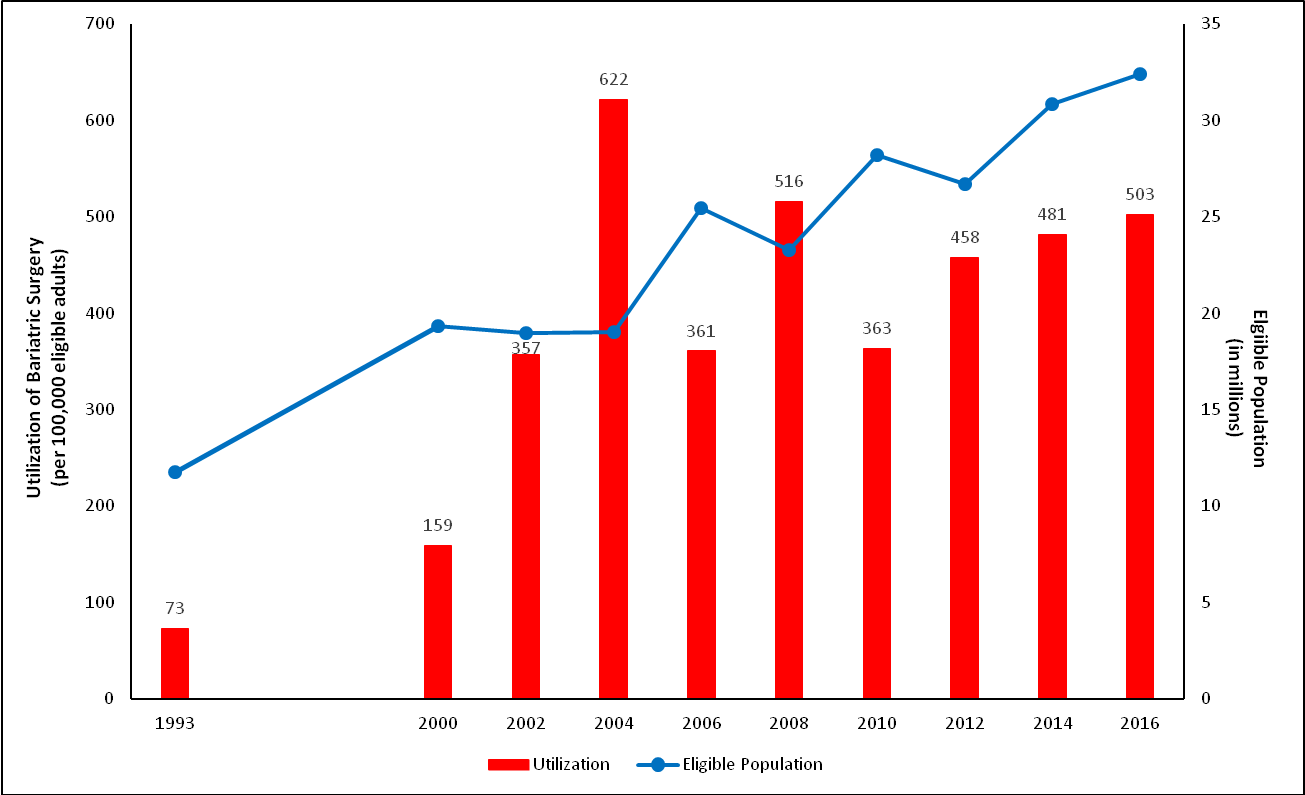 Figure 3. Estimated Number of Adults Possibly Eligible for Bariatric Surgery and Estimated Utilization of Surgery in the Eligible Population in the US from 1993 to 20161993 -2016199319941995199619971998199920002001200220032004Primary inpatient bariatric surgery, N1,903,2738,6318,2577,6578,63411,01413,36422,60430,68055,54667,788108,184118,297Open gastric bypass, N (%)475,419     (25)4,197 (48.6)4,975 (60.2)5,651 (73.8)6,523 (75.5)8,917 (81)10,655 (79.7)20,099 (88.9)26,607 (86.7)47,363 (85.2)61,510 (90.7)97,200 (89.8)94,842 (80.2)Laparoscopic gastric bypass, N (%)701,483   (36.9)0 0 000 0 0 0 0 0 0 13,221 (11.2)Open sleeve/VBG, N (%)67,048      (3.5)4,228 (49.0)3,062 (37.1)1,707 (22.3)1,739 (20.1)1,740 (15.8)2,371 (17.7)1,990 (8.8)2,889 (9.4)6,280 (11.3)4,220 (6.2)9,115  (8.4)5,575  (4.7)Laparoscopic sleeve gastrectomy, N (%)454,628   (23.9)000000 0 0 0 0 0 476(0.4)Laparoscopic adjustable gastric band, N (%)161,396    (8.5)00 0 00 00 0 0 0 0 1,545  (1.3)BPD-DS, N (%)43,299      (2.3)205 (2.4)220 (2.7)299 (3.9)372 (4.3)357 (3.2)337 (2.5)515 (2.3)1,184 (3.9)1,903 (3.4)2,058 (3)1,869  (1.7)2,639  (2.2)200520062007200820092010201120122013201420152016Primary inpatient bariatric surgery, N111,41491,79184,562120,083118,816102,34083,038122,340139,350148,560157,354162,969Open gastric bypass, N (%)23,997 (21.5)16,338 (17.8)9,856 (11.7)9,303  (7.7)5,813  (4.9)6,898    (6.7)3,586  (4.3)3,330  (2.7)2,495  (1.8)2,020  (1.4)1,940  (1.2)1,305(0.8)Laparoscopic gastric bypass, N (%)67,015 (60.1)57,128 (62.2)48,044 (56.8)70,250 (58.5)77,076 (64.9)66,391 (64.9)51,217 (61.7)59,055 (48.2)52,500 (37.7)48,390 (32.6)45,920 (29.2)45,275(27.8)Open sleeve/VBG, N (%)394     (1.3)1,342  (1.5)2,387  (2.8)1,761  (1.5)1,730  (1.5)2,195    (2.1)1,925  (2.3)2,125  (1.7)1,975  (1.4)2,335  (1.6)1,880  (1.2)1,080(0.7)Laparoscopic sleeve gastrectomy, N (%)3,432(3.1)1,719  (1.9)2,893  (3.4)2,062  (1.7)2,017  (1.7)1,36  0  (1.3)8,891 (10.7)47,620 (38.9)75,715 (54.3)91,190 (61.4)103,495 (65.8)113,754(69.8)Laparoscopic adjustable gastric band, N (%)13,786 (12.3)13,292 (14.5)19,866 (23.5)34,681 (28.9)28,361(23.9)23,155 (22.6)14,035 (16.9)6,665  (5.4)3,26 5 (2.3)1,240  (0.8)905      (0.6)600(0.4)BPD-DS, N (%)1,790  (1.6)1,972  (2.1)1,515  (1.8)2,024  (1.7)3,819  (3.2)2,343    (2.3)3,383  (4.1)3,545  (2.9)3,400  (2.4)3,385  (2.3)3,210      (2)955(0.6)Complete data 
                   N (%)        Variables1993 -201619931994199519961997199819992000200120022003Age (year)1,903,273(100)Mean (SEM)43.9             (0.1)38.9(0.5)39  (0.5)40.3 (0.5)39.7 (0.5)40.4 (0.5)39.8 (0.3)41.6 (0.3)40.9 (0.3)41  (0.2)41.6 (0.2)42.3 (0.2)Sex1,898,903(99.8)Male, N (%)381,747    (20.1)1,317(15.3)1,439(17.4)1,299(17)1,442(16.7)1,905(17.3)2,463(18.4)4,154(18.4)4,558(14.9)8,884(16)10,558(15.6)19,129(17.8)Sex1,898,903(99.8)Female, N (%)1,517,156(79.9)7,314(85)6,818(82.6)6,357(83)7,193(83)9,109     (82.7)10,900(81.6)18,442(81.6)26,102(85.1)46,662(84)57,231(84.4)88,312(82.2)Race1,632,089(85.8)White, N (%)1,157,730(70.9)6,048(86)5,436(82)5,129(81.1)5,343(78.1)7,057(82.4)8,551(81)14,108(84.5)17,245(77.9)29,471(80.5)40,869(80.5)64,604(77.8)Race1,632,089(85.8)Black, N (%)232,482    (14.2)818(11.6)963(14.5)846(13.4)965 (14.1)1,023(12)1,241(11.8)1,400(8.4)2,992(13.5)3,555 (9.7)5,006(9.9)9,152 (11)Race1,632,089(85.8)Hispanic, N (%)170,164    (10.4)95 
(1.4)171(2.6)289(4.6)376(5.5)320(3.7)623(5.9)927(5.5)1,133(5.1)2,598(7.1)3,412(6.7)6,229(7.5)Race1,632,089(85.8)Other, N (%)71,713(4.4)68(1)63(1)58(1)160(2.3)161(1.9)146(1.4)264(1.6)757(3.4)977(2.7)1,485(2.9)3,055(3.7)Insurance1,896,557(99.6)Private, N (%)1,340,693 (70.7)6,726 (78.1)5,957(72.4)5,499(71.8)6,088(70.5)7,423(67.6)10,042(75.5)16,946(76)24,633(80.4)45,782(83.3)55,934(82.6)88,687(82.1)Insurance1,896,557(99.6)Medicare, N (%)230,340(12.2)435(5)648(7.9)868(11.3)967(11.2)1,275(11.6)1,199(9)1,993(8.9)2,072(6.8)3,214(5.8)4,154(6.1)7,308(6.8)Insurance1,896,557(99.6)Medicaid, N (%)178,230      (9.4)700(8.1)877(10.7)735(9.6)886(10.3)962(8.8)933(7)1,486(6.7)2,151(7)2,676(4.9)3,356(5)5,618(5.2)Insurance1,896,557(99.6)Self-Pay, N (%)83,359(4.4)248(2.9)172(2.1)233(3)319(3.7)783(7.1)698(5.2)1,451(6.5)1,111(3.6)1,828(3.3)2,417(3.6)3,296(3.0)Insurance1,896,557(99.6)Other, N (%)63,936(3.4)499(5.8)576(7)317(4.1)370(4.3)529(4.8)420(3.2)408(1.8)654(2.1)1,493(2.7)1,861(2.8)3,064(2.8)Obesity-related Comorbidities1,903,273(100)*Hypertension,
 N (%)1,005,779(52.9)2,422(28.1)2,413(29.2)2,599(34)3,160(36.6)3,875(35.2)4,836(36.2)9,030(40)11,664(38)21,070(37.9)30,235(44.6)50,591(46.8)Obesity-related Comorbidities1,903,273(100)*Type-2 Diabetes, 
N (%)555,725(29.2)877(10.2)1,007(12.2)1,109(14.5)1,349(15.6)1,696(15.4)1,993(14.9)4,082(18.1)5,648(18.4)10,418(18.8)14,739(21.7)26,740(24.7)Obesity-related Comorbidities1,903,273(100)*Obstructive sleep apnea, N (%)742,634(39)693(8)993(12)1,137(14.8)1,460(16.9)2,384(21.6)2,514(18.8)6,238(27.6)6,892(22.5)13,814(24.9)17,969(26.5)32,910(30.4)         Variables2004200520062007200820092010201120122013201420152016Age (year)Mean (SEM)42.6 (0.2)42.9 (0.2)43.5 (0.2)43.8 (0.2)45(0.2)45.5 (0.3)44.9 (0.2)45.2 (0.3)44.9 (0.1)44.9 (0.1)45.2 (0.1)45(0.1)44.4 (0.1)SexMale, N (%)20,533(17.5)20,315(18.4)17,956(19.6)16,846(20)24,903(20.8)26,365(22.2)21,561(21.1)18,694(22.5)26,975(22.1)30,345(21.8)32,910(22.1)34,041(21.6)33,155(20.4)SexFemale, N (%)96,982(82.5)89,952(81.6)73,575(80.4)67,321(80)94,852(79.2)92,223(77.8)80,576(78.9)64,263(77.5)95,350(78)109,000(78.2)115,650(77.9)123,298(78.4)129,674(79.6)RaceWhite, N (%)72,435(78.4)63,962(75.9)53,147(74.9)44,739(71.7)77,903(74.3)70,068(70.9)65,548(70.5)52,141(69.8)76,850(66.1)87,925(66.5)93,035(65.9)96,187(64.3)99,929(63.9)RaceBlack, N (%)1,094(11.8)9,093(10.8)8,658(12.2)7,925(12.7)12,906(12.3)12,747(12.9)15,576(16.8)11,011(14.7)17,905(15.4)21,270(16)23,160(16.4)25,626(17.1)27,740(17.7)RaceHispanic, N (%)7,176(7.8)7,747(9.2)6,904(9.7)5,601(9)7,909(7.5)10,389(10.5)7,750(8.3)9,434(12.6)14,810(12.7)16,665(12.6)18,200(12.9)20,016(13.4)21,390(13.7)RaceOther, N (%)1,831(2)3,483(4.1)2,246(3.2)4,104(6.6)6,185(6.0)5,565(5.6)4,066(4.4)2,094(2.8)6,675(5.7)6,385(4.8)6,860(4.9)7,750(5.2)7,275(4.7)InsurancePrivate, N (%)92,251(78)84,497(76.1)65,544(72.2)61,120(72.8)88,936(74.2)82,943(69.9)69,385(67.8)51,614(62.3)81,870(67.7)93,585(67.3)96,900(65.4)97,552(62.1)100,779(62)InsuranceMedicare, N (%)9,113(7.7)9,224(8.3)7,931(8.7)6,988(8.3)13,013(10.9)18,489(15.6)15,389(15)14,808(17.9)17,550(14.5)21,885(15.7)24,110(16.3)24,641(15.7)23,065(14.2)InsuranceMedicaid, N (%)6,531(5.5)6,560(5.9)6,267(6.9)5,513(6.6)7,015(5.9)8,083(6.8)10,292(10.1)9,898(11.9)12,930(10.7)14,390(10.3)18,020(12.2)24,311(15.5)28,040(17.2)InsuranceSelf-Pay, N (%)6,419(5.4)5,776(5.2)6,903(7.6)6,450(7.7)6,371(5.3)5,363(4.5)3,100(3)2,801(3.4)4,730(3.9)5,095(3.7)5,615(3.8)6,175(3.9)6,005(3.7)InsuranceOther, N (%)3,845(3.2)4,968(4.5)4,126(4.6)3,910(4.7)4,484(3.7)3,800(3.2)4,141(4)3,752(4.5)3,945(3.3)4,160(3)3,590(2.4)4,310(2.8)4,715(3)Obesity-related ComorbiditiesHypertension,
 N (%)61,549(52)56,540(50.8)48,654(53)45,361 (53.6)67,556(56.3)70,832(59.6)60,014(58.6)48,722(58.7)70,375(57.5)78,460(56.3)83,795(56.4)85,712(54.5)86,314(53)Obesity-related ComorbiditiesType 2 Diabetes, 
N (%)32,605(27.6)31,210(28)27,177(29.6)25,419(30.1)39,861(33.2)41,789(35.2)34,620(33.8)28,925(34.8)40,415(33)44,190(31.7)46,945(31.6)46,836(29.8)46,075(28.3)Obesity-related ComorbiditiesObstructive sleep apnea, N (%)37,913(32)36,617(32.9)34,520(37.6)32,118(38)49,899(42)52,938(44.5)46,066(41.5)38,633(46.5)55,290(45.2)62,380(44.8)67,625(45.5)69,367(44.1)72,264(44.3)Complete data 
                   N (%)       Variables1993 -201619931994199519961997199819992000200120022003Hospital location and teaching status1,898,950(99.8)Urban teaching, N (%)1,105,026(58.2)1,982(23)2,598(31.5)3,230(42.2)4,631(53.6)6,432(58.4)6,602(49.4)14,185(62.8)20,174(65.8)26,367(47.5)39,310(58)54,083(50)Hospital location and teaching status1,898,950(99.8)Urban nonteaching, N (%)722,764(38)6,489(75.2)5,415(65.6)4,158(54.3)3,671(42.5)4,256(38.6)6,253(46.8)7,423(32.8)9,800(31.9)27,725(49.9)24,453(36.1)46,904(43.4)Hospital location and teaching status1,898,950(99.8)Rural, N (%)71,159(3.8)160(1.9)243(3)269(3.5)332(3.9)326(3)505(3.8)997(4.4)706(2.3)1,455(2.6)4,024(5.9)7,196(6.7)Hospital size1,898,950(99.8)Large hospital, N (%)1,054,254(55.5)4,609(53.4)4,441(53.8)4,412(57.6)4,353(50.4)4,767(43.3)7,180(53.8)12,737(56.4)14,767(48.1)35,785(64.4)45,671(67.4)65,666(60.7)Hospital size1,898,950(99.8)Medium hospital, N (%)542,158(28.6)2,522(29.2)2,240(27.1)2,751(35.9)3,197(37)4,034(36.6)3,712(27.8)8,213(36.3)8,338(27.2)10,291(18.5)15,876(23.4)22,826(21.1)Hospital size1,898,950(99.8)Small hospital, N (%)302,537(15.9)1,500(17.4)1,576(19.1)494(6.5)1,085(12.6)2,213(20.1)2,466(18.5)1,655(7.3)7,575(24.7)9,470(17.1)6,241(9.2)19,691(18.2)Hospital region of the country1,903,273(100)South, N (%)633,946(33.3)3,238(37.5)3,502(42.4)3,696(48.3)3,338(38.6)3,248(29.5)3,815(28.6)6,726(29.8)11,500(37.5)14,488(26.1)19,339(28.5)38,762(35.8)Hospital region of the country1,903,273(100)Northeast, N (%)493,305(25.9)691(8)668(8.1)1,414(18.5)2,057(23.8)3,290(29.9)2,723(20.4)3,307(14.6)9,455(30.8)12,811(23.1)20,039(29.6)27,835(25.7)Hospital region of the country1,903,273(100)West, N (%)399,443(21)2,369(27.4)1,736(21)1,689(22.1)2,300(26.6)3,159(28.7)4,150(31.1)8,529(37.7)5,429(17.7)14,041(25.3)16,177(23.9)21,091(19.5)Hospital region of the country1,903,273(100)Midwest, N (%)376,581(19.8)2,333(27)2,351(28.5)858(11.2)940(10.9)1,317(12)2,676(20)4,043(17.9)4,297(14)14,206(25.6)12,234(18.1)20,495(18.9)      Variables2004200520062007200820092010201120122013201420152016Hospital location and teaching statusUrban teaching, N (%)61,253(51.8)60,804(54.6)51,597(56.2)43,497(51.4)60,046(50.0)54,707(46.2)49,386(49.9)48,000(58.1)70,870(57.9)82,610(59.3)109,480 (73.7)115,068(73.1)118,114 (72.5)Hospital location and teaching statusUrban nonteaching, N (%)51,413(43.5)48,343(43.4)37,635(41)38,104(45.1)56,109(46.7)58,263(49.3)42,687(43.1)31,947(38.7)47,625(38.9)52,200(37.5)34,715(23.4)37,266(23.7)39,910(24.5)Hospital location and teaching statusRural, N (%)5,631(4.8)2,268(2)2,559(2.8)2,961(3.5)3,928(3.3)5,316(4.5)6,930(7)2,639(3.2)3,845(3.1)4,540(3.3)4,365(2.9)5,020(3.2)4,945(3)Hospital sizeLarge hospital, N (%)77,482(65.5)66,428(59.6)56,281(61.3)53,558(63.3)72,435(60.3)63,668(53.8)55,077(55.6)45,236(54.8)64,545(52.8)74,230(53.3)70,060(47.2)73,702(46.8)77,164(47.4)Hospital sizeMedium hospital, N (%)31,439(26.6)29,339(26.3)23,628(25.7)18,286(21.6)38,002(31.6)37,423(31.6)29,560(29.9)21,480(26)36,740(30)40,785(29.3)45,805(30.8)52,546(33.4)53,125(32.6)Hospital sizeSmall hospital, N (%)9,376(7.9)15,647(14)11,881(12.9)12,718(15)9,646(8)17,196(14.5)14,367(14.5)15,869 (19.2)21,055(17.2)24,335(17.5)32,695(22)31,106(19.8)32,680(20.1)Hospital region of the countrySouth, N (%)38,917(32.9)31,629(28.4)27,259(29.7)27,509(32.5)34,606(28.8)35,840(30.2)34,301(33.5)28,008(33.7)44,515(36.4)52,500(37.7)54,390(36.6)55,786(35.5)57,034(35)Hospital region of the countryNortheast, N (%)30,022(25.4)3,247(28.9)25,925(28.2)21,728(25.7)32,836(27.3)23,971(20.2)25,912(25.3)21,038 (25.3)30,360(24.8)36,395(26.1)39,700(26.7)43,201(27.4)45,790 (28.1)Hospital region of the countryWest, N (%)24,976(21.1)28,632(25.7)22,221(24.2)18,103(21.4)32,678(27.2)25,080(21.1)15,795(15.4)16,302(19.6)24,015(19.6)24,745(17.8)27,155(18.3)29,026(18.4)30,045(18.4)Hospital region of the countryMidwest, N (%)24,381(20.6)19,005(17.1)16,386(17.9)17,222(20.4)19,974(16.6)33,925(28.6)26,332(25.7)17,690(21.3)23,450(19.2)25,710(18.4)27,315(18.4)29,341(18.6)30,100(18.5)                    Variables1993 -2016199319941995199619971998199920002001200220032004Complications*Any complicationN (%)91,404(4.8)783(9.1)822(10)795(10.4)878(10.2)1,227(11.1)1,560(11.7)2,250(10)2,706(8.9)5,327(9.6)5,684(8.4)7,566(7)6,770(5.8)Complications*Gastrointestinal N (%)28,230(1.5)415(4.8)485(5.9)469(6.1)489(5.7)570(5.2)772(5.8)973(4.3)1,218(4)2,390       (4.3)2,783(4.1)2,311(2.1)1,824(1.5)Complications*SurgicalN (%)22,126(1.1)197(2.3)184(2.2)203(2.7)214(2.5)242(2.2)363(2.7)683(3)668(2.2)1225(2.2)1239(1.8)1949(1.8)2100(1.8)Complications*BleedingN (%)19,969(1)0009(0.1)237(2.2)82(0.6)267(1.2)343(1.1)780(1.4)820(1.2)1,652(1.5)1,476(1.3)Complications*CV/thromboembolic N (%)17,343(0.9)208(2.4)149(1.8)138(1.8)154(1.8)200(1.8)273(2)404(1.8)470(1.5)881(1.6)1,022(1.5)1,636(1.5)1,352(1.1)Complications*InfectiousN (%)12,981(0.7)51(0.6)47(0.6)56(0.7)105(1.2)211(1.9)238(1.8)455(2)473(1.5)863(1.6)854(1.3)1,080(1)1,046(0.9)Complications*OtherN (%)18,439(1)24(0.3)92  (1.1)99(1.3)108(1.3)198(1.8)238(1.8)308(1.4)525(1.7)964(1.7)1,026(1.5)1,571(1.5)1,136(1)Deaths*N (%)Deaths*N (%)2,966(0.2)52(0.6)22(0.3)46(0.6)64(0.7)61(0.6)131(1)151(0.7)158(0.5)231(0.4)224(0.3)230(0.2)231(0.2)Length of Stay (days)*N (SEM)Length of Stay (days)*N (SEM)2.6(0.03)6.2(0.3)6.3(0.4)5.9(0.3)5.3(0.2)5.3(0.3)5.2(0.3)4.6(0.3)4.3(0.3)4(0.2)3.8(0.1)3.5(0.1)3.1(0.1)                    Variables200520062007200820092010201120122013201420152016Complications*Any complicationN (%)6,344(5.7)5,422(5.9)4,719(5.6)5,220(4.4)5,969(5)5,168(5.1)3,939(4.7)3,955(3.2)4,230(3.0)4,165(2.8)3,575(2.3)2,330(1.4)Complications*GastrointestinalN (%)1,756(1.6)1,624(1.8)1,496(1.8)1,759(1.5)2,158(1.9)1,912( 1.9)1,257(1.6)305( 0.3)285(0.2)325( 0.2)315(0.2)340( 0.2)Complications*Surgical complicationsN (%)1731(1.6)1532(1.7)1278(1.5)1186(1)1232(1)1092(1.1)793(1)875(0.1)855(0.6)765(0.5)790(0.5)730(0.5)Complications*BleedingN (%)1,866(1.7)1,257(1.4)1,160(1.4)1,292(1.1)1,466(1.2)1,265(1.2)911(1.1)1,125(0.9)1,280(0.9)1,115(0.8)895(0.6)670(0.4)Complications*Cardiovascular/thromboembolicN (%)1,103(1)950(1)802(1)870(0.7)1,129(1)907(0.9)736(0.9)905(0.7)905(0.7)930(0.6)710(0.5)510(0.3)Complications*Infection/abscess complicationsN (%)760(0.7)654(0.7)590(0.7)616(0.5)588(0.5)572(0.6)644(0.8)780(0.6)730(0.5)615(0.4)635(0.4)320(0.2)Complications*Other complicationsN (%)1,095(1)947(1)890(1)1,087(0.9)1,181(1)927(0.9)944(1.1)1,045(0.9)927(1)1,610(1.1)1,075(0.7)NADeaths*N (%)Deaths*N (%)178(0.2)140(0.2)108(0.1)101(0.1)127(0.1)111(0.1)98(0.1)145(0.1)80(0.1)95(0.1)120(0.1)60(0.04)Length of Stay (days)*N (SEM)Length of Stay (days)*N (SEM)2.7(0.1)2.6(0.1)2.4(0.1)2.2(0.1)2.2(0.1)2.2(0.1)2.4(0.1)2.3(0.03)2.2(0.03)2.1(0.04)2(0.1)1.9(0.1)